2021-2022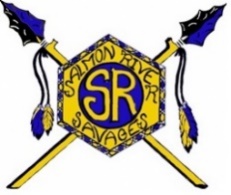 Salmon River Jr-Sr High SchoolHealth InformationStudent Name: _____________________________________________________Date of Birth:___________________________			Grade:______________Dear Parent/Guardian/Student:Please complete this health information form. This information may be shared with the student’s teacher(s) and administration to promote and protect the health of students but otherwise is completely confidential.   Medications taken at home 	   Medications to be taken at school – Please fill out “Authorization forMedication Administration” FormHas your child ever been diagnosed with:  ADD/ADHD	   Allergies	 Bee/insect	Specifically______________________________________________		Reaction:___________________________________    Treatment:__________________________	 Food		Specifically______________________________________________		Reaction:___________________________________    Treatment:__________________________	 Medication	Specifically______________________________________________		Reaction:___________________________________    Treatment:__________________________   Asthma	Symptoms: ______________________________     Treatment:__________________________   Behavioral or emotional concerns: _________________________________________________________   Cardio/Pulmonary concerns: ______________________________________________________________   Depression   Diabetes	 Insulin Dependent	 Non –Insulin Dependent   Headaches/Migraines	Frequency:_______________________    Treatment:______________________   Hearing concerns		Describe: _________________________________________________________   Kidney or urinary concerns: _______________________________________________________________   Muscle/Joint/Bone concerns: ______________________________________________________________   Seizures	Type: ______________________________     Frequency: ___________________________   Vision:	   Contacts	   Glasses	   Vision Loss 	   Other _______________________Does your child have a LIFE THREATENING illness or condition that will require a health plan?     Yes      NoIf yes, please explain:__________________________________________________________________________________________________________________________________________________________________